12 апреля в нашей стране отмечается, День космонавтики, В этот день 1961 году, сбылась мечта людей о полете в космос, Апрельским утром на корабле Восток 1,  первый космонавт Юрий Алексеевич Гагарин совершил полет в космос.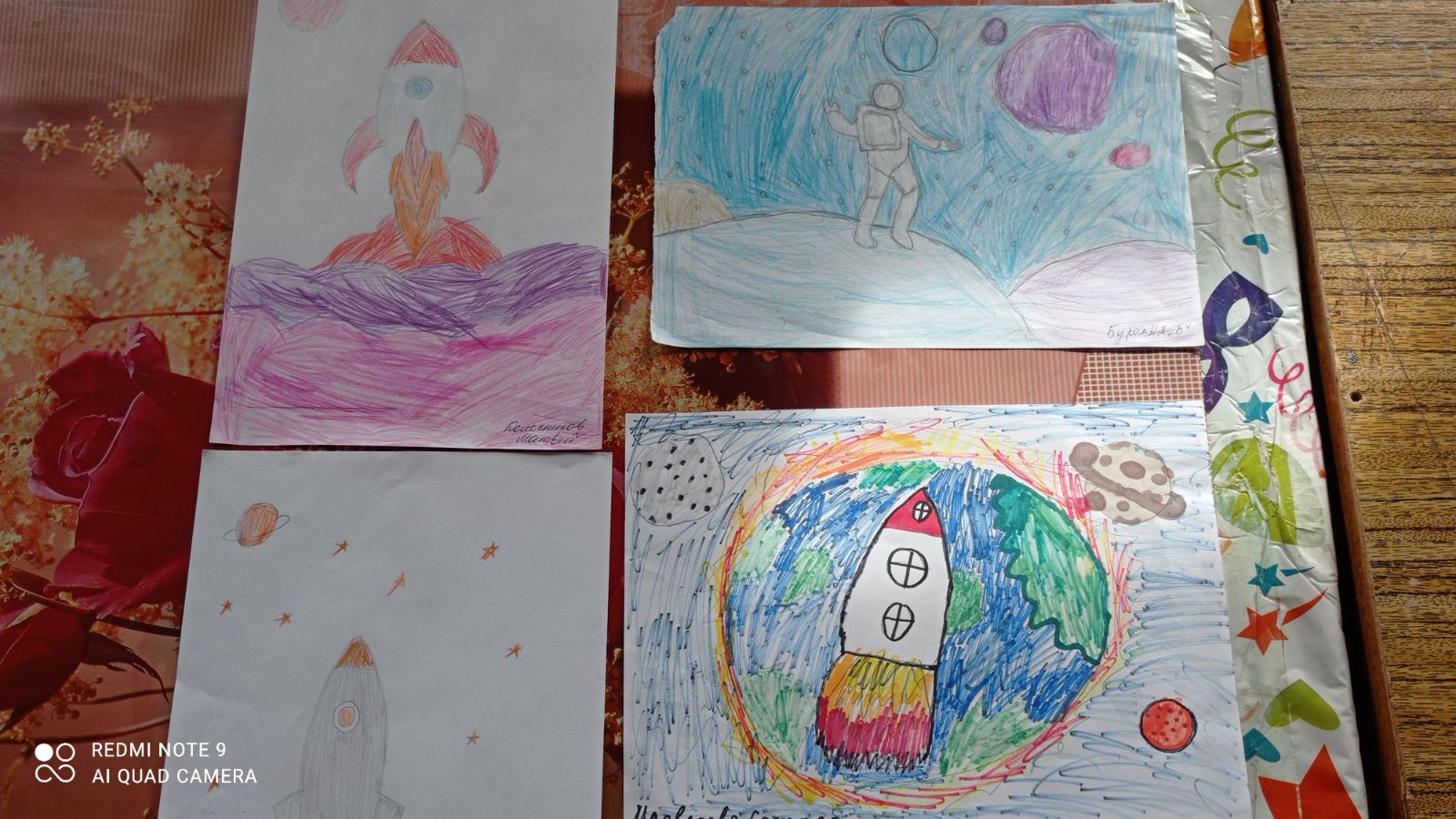 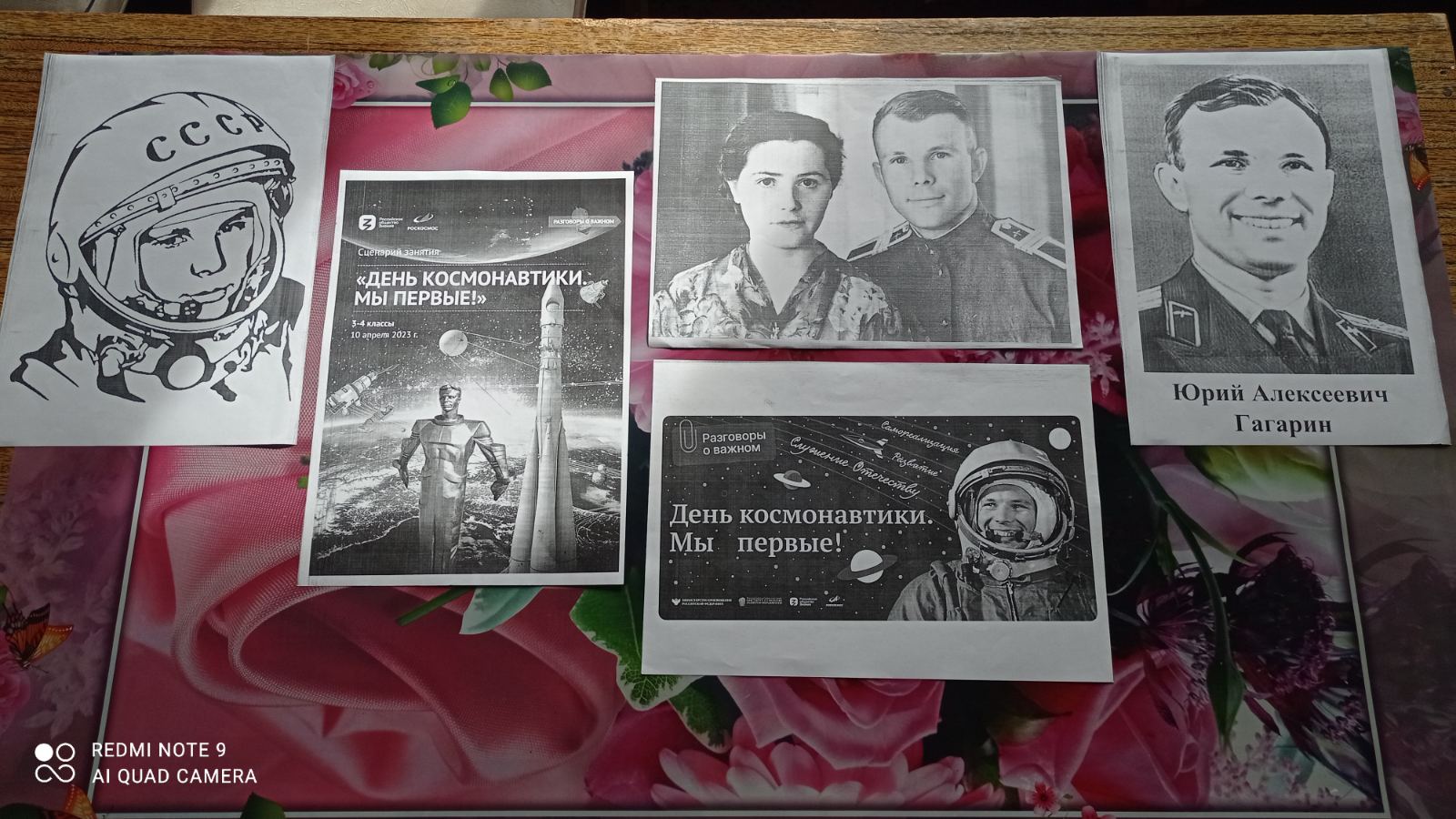 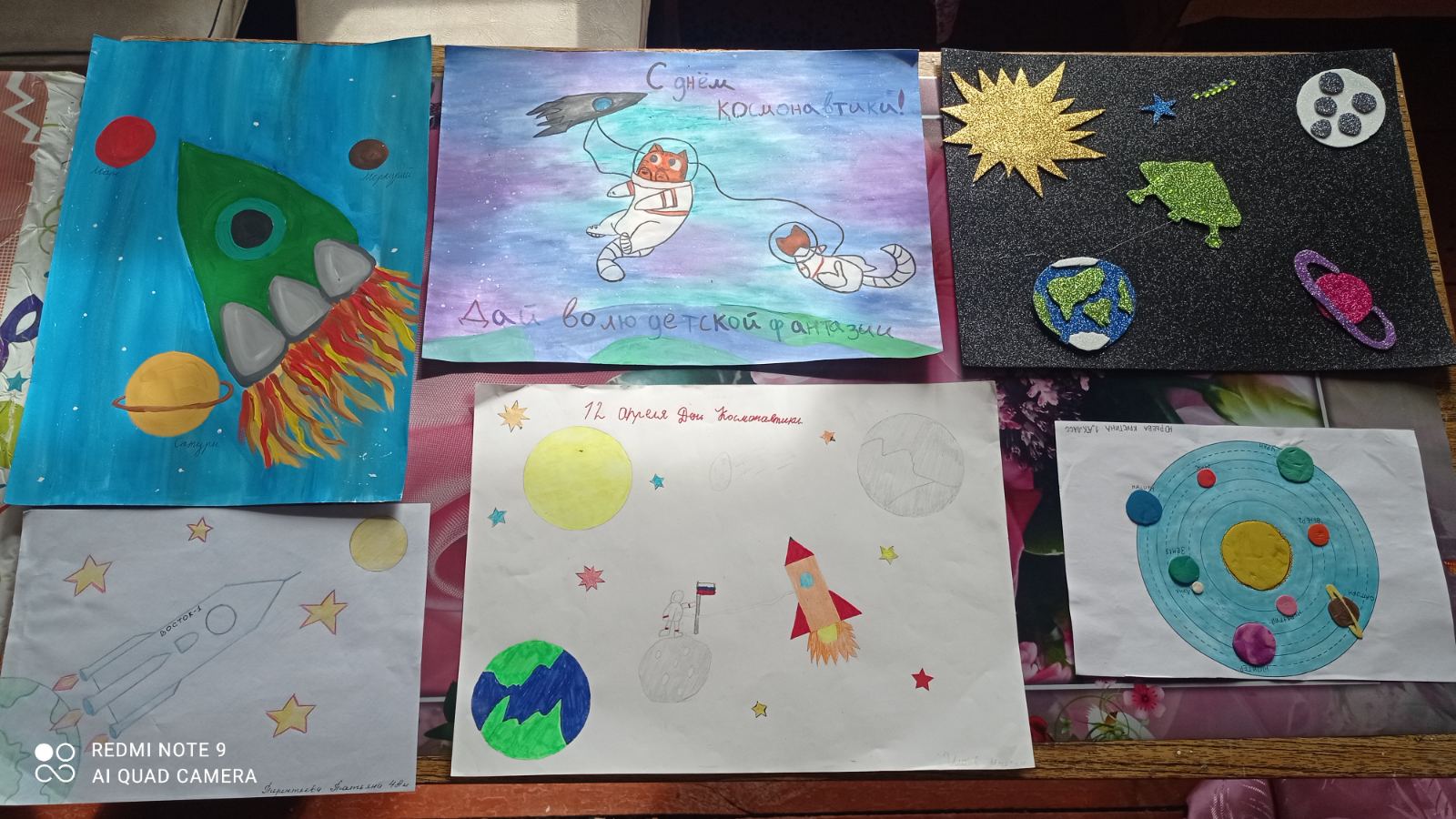 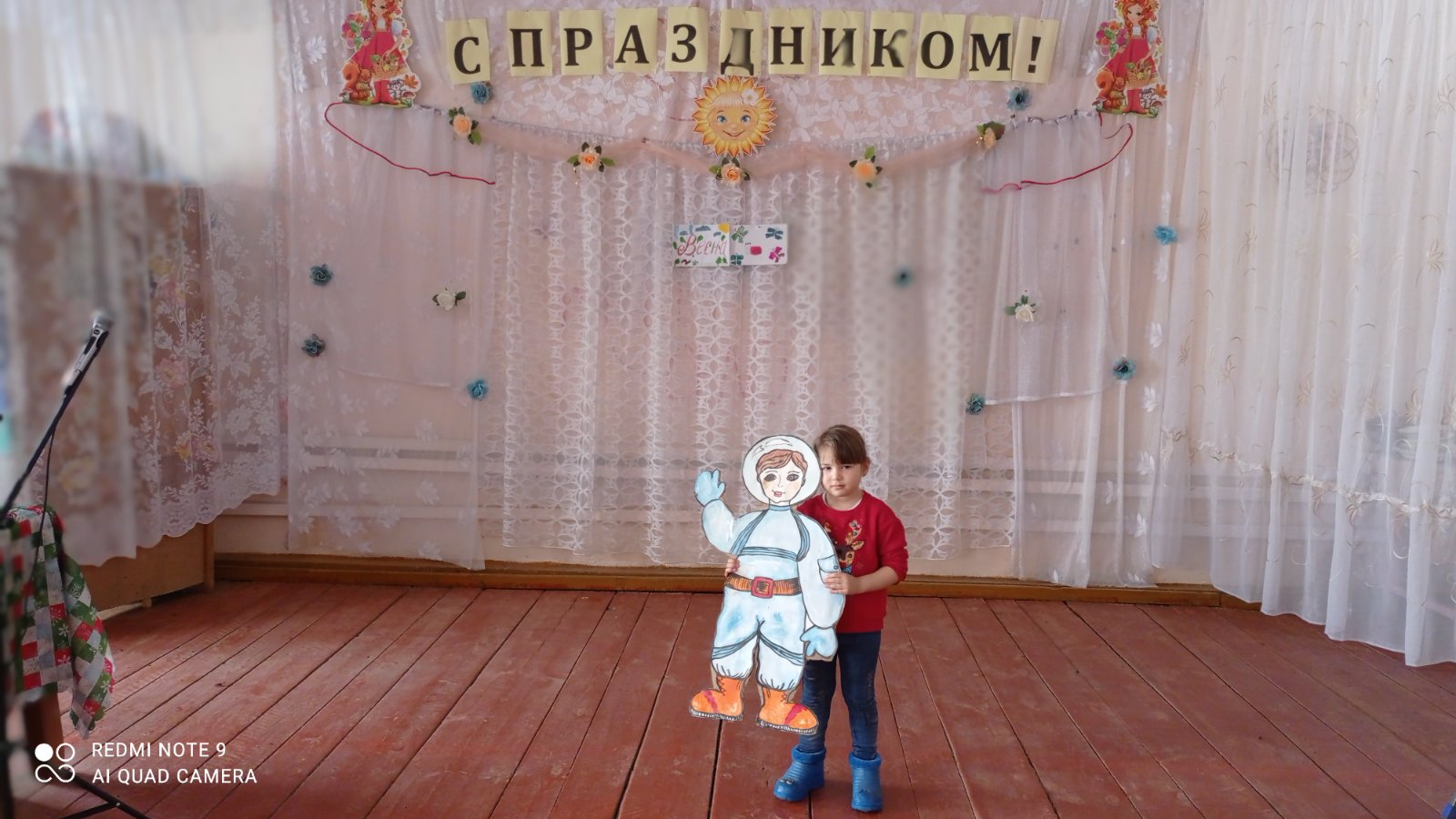 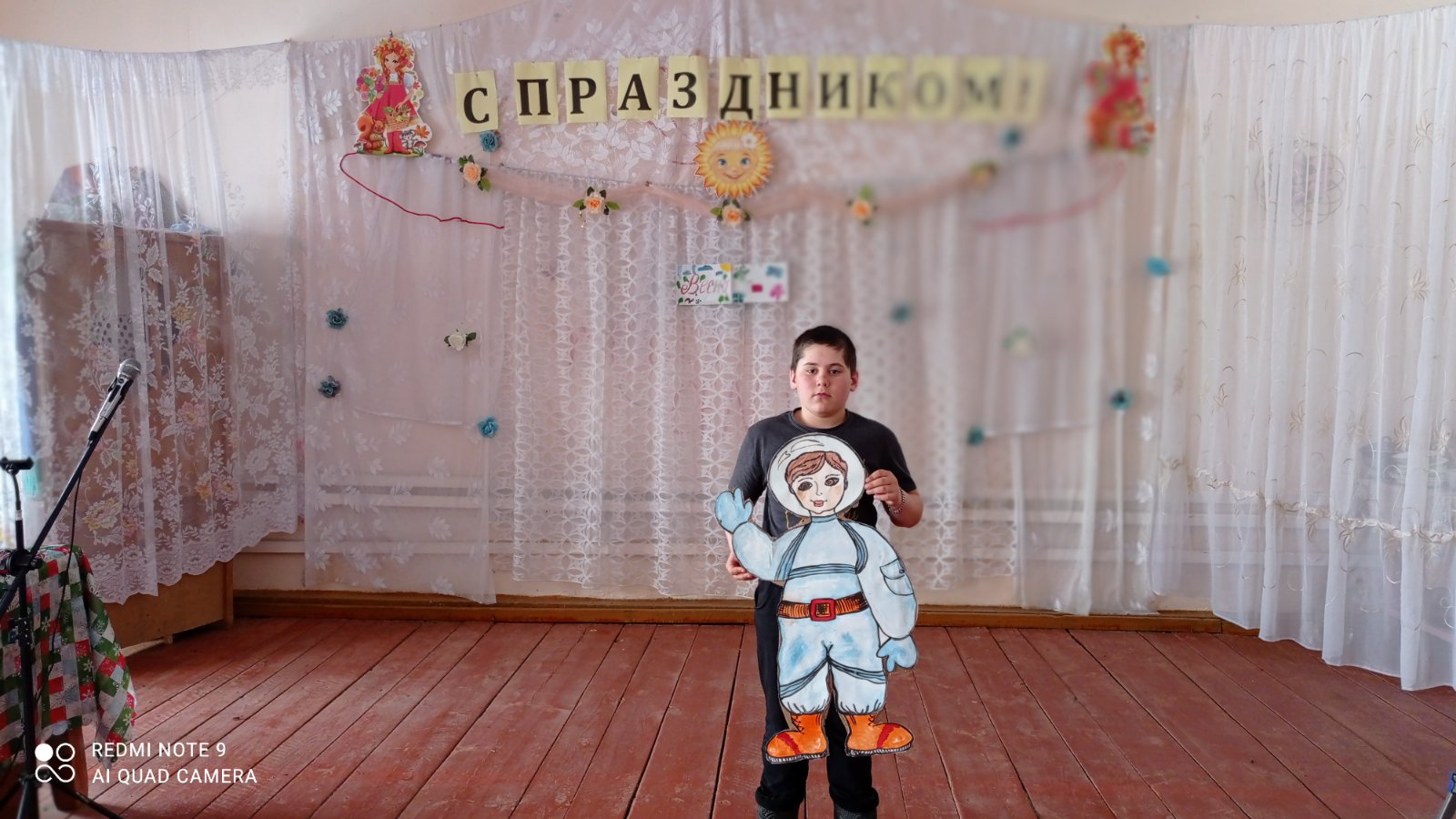 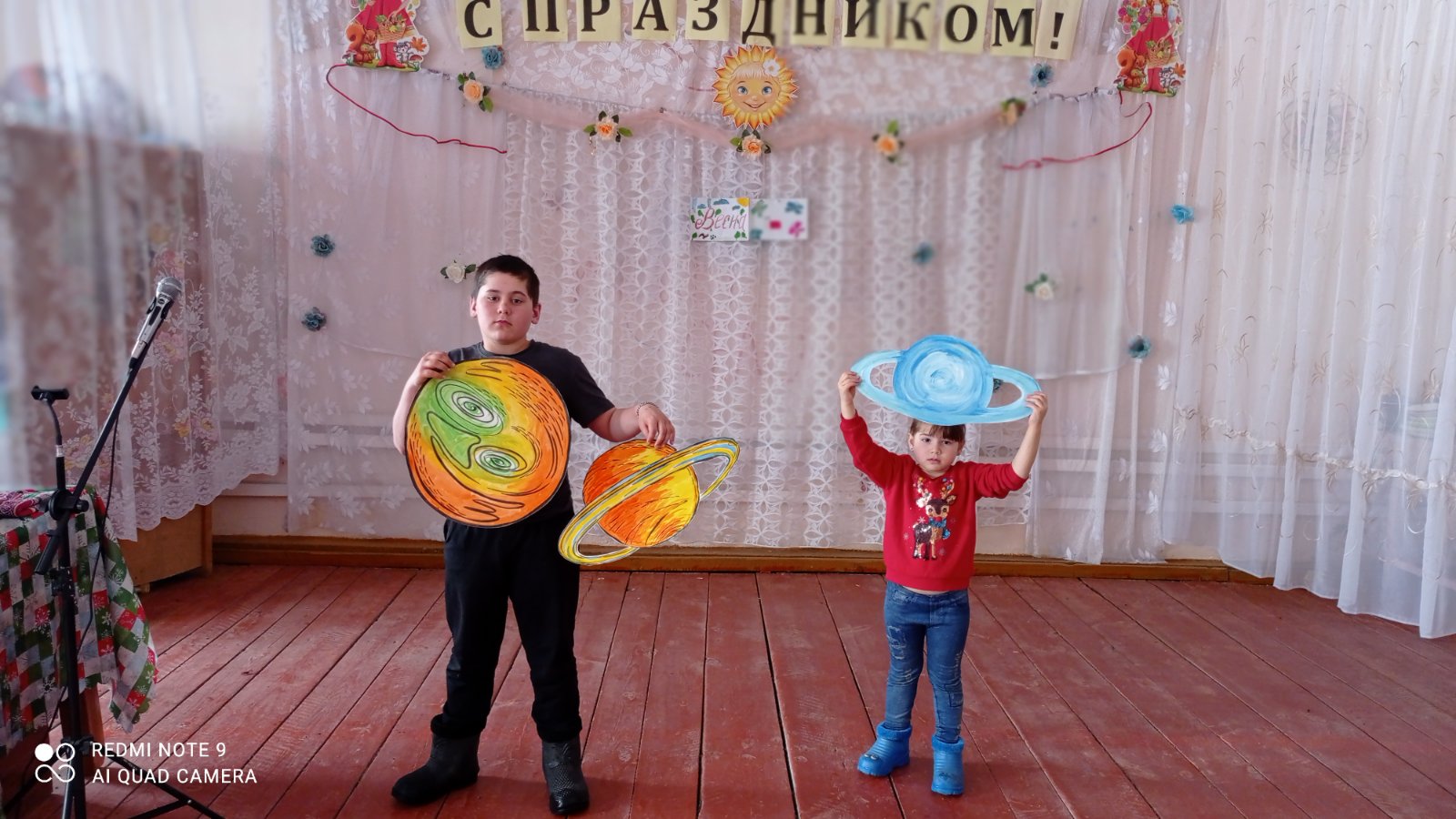 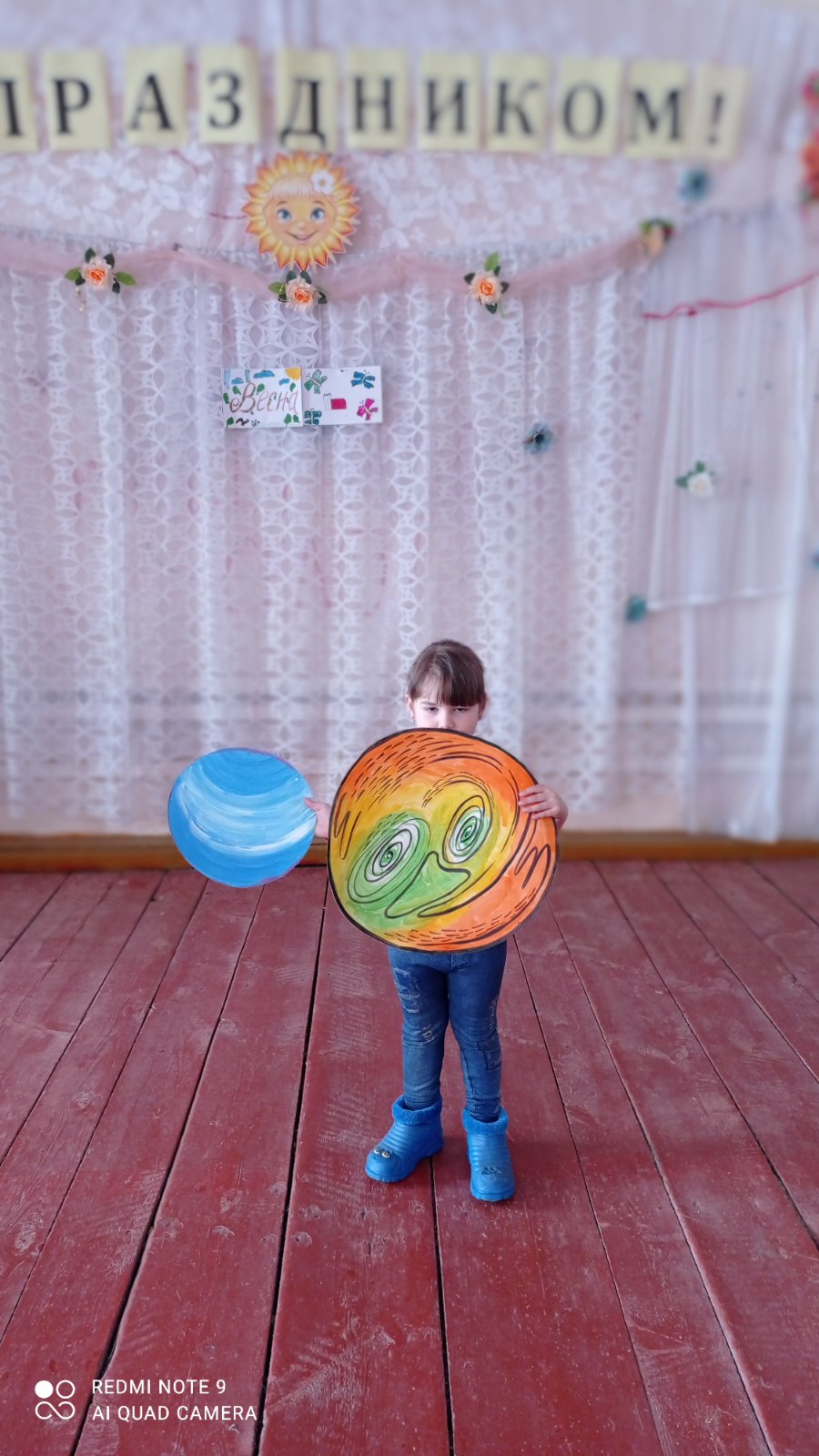 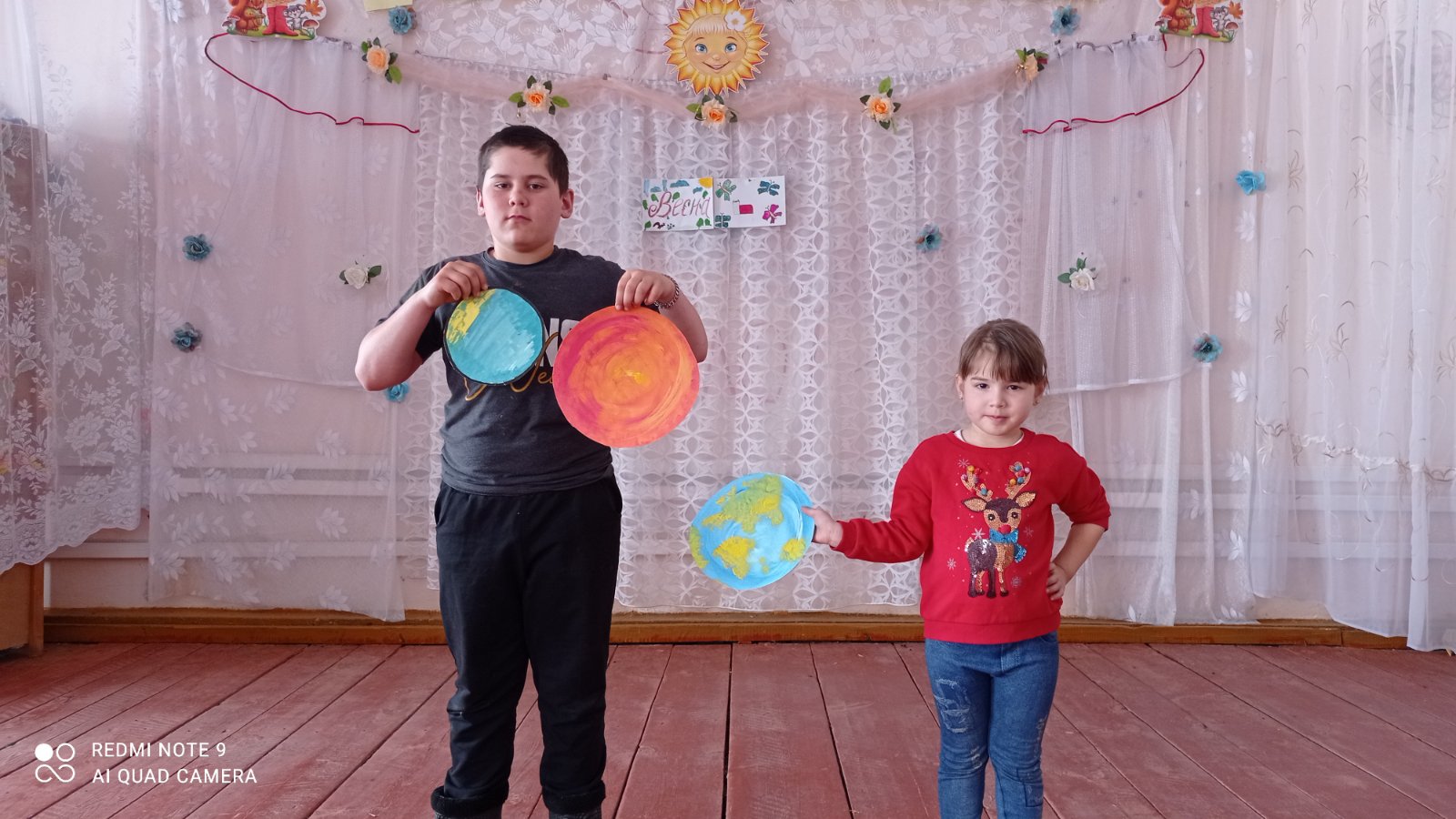 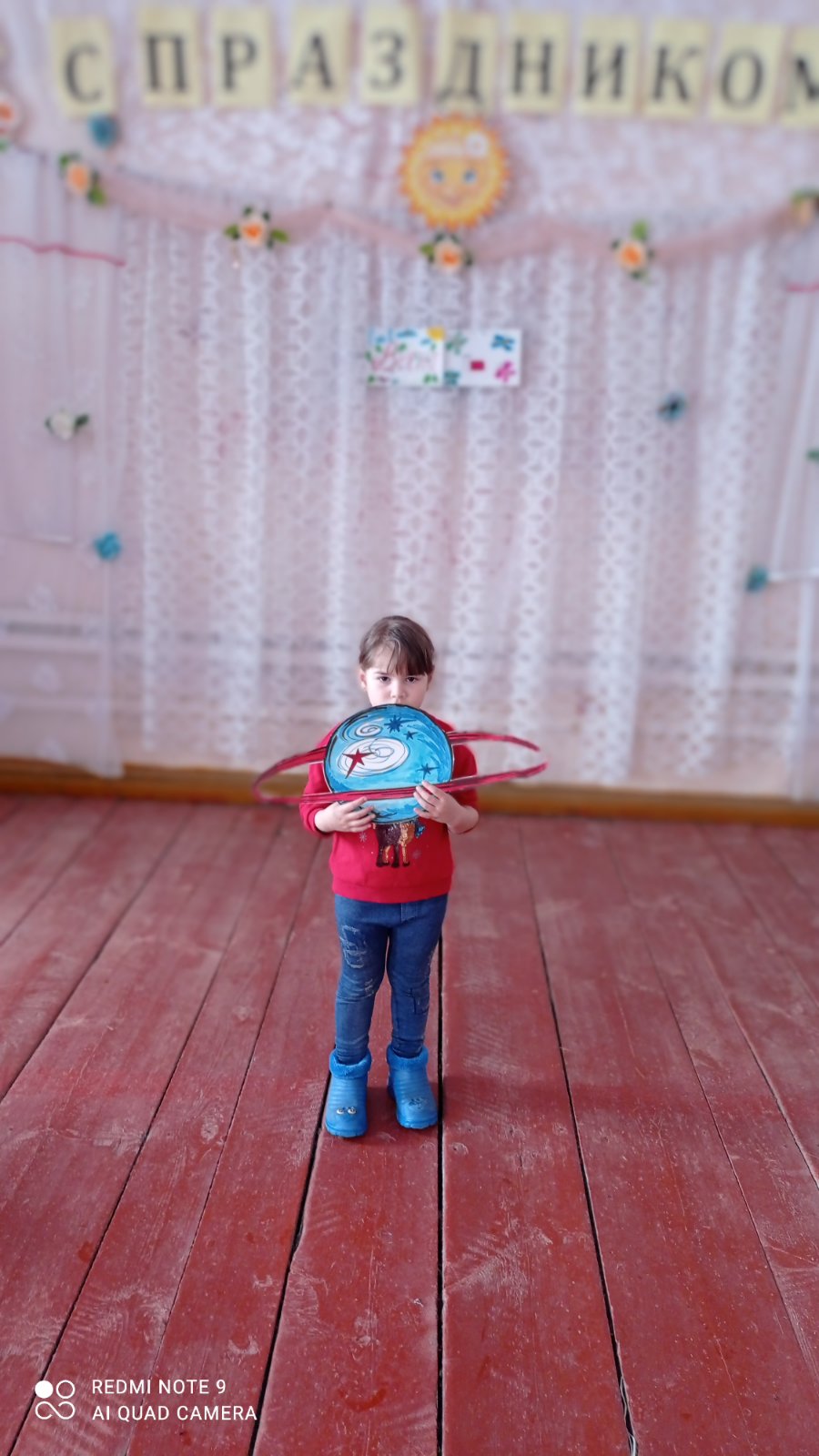 